Nomor		: LPM/20052024/MTQ/P/20							Lampiran	: -Perihal		: Pengutusan PendampingKepada Yth:Tim Musabaqah MTQ XXX 2024 Tingkat Provinsi PapuaDengan Hormat,Untuk mendampingi dan mengawasi peserta selama kegiatan MTQ XXX Tahun 2024 yang akan dilaksanakan pada :Tanggal	: 22 Juni 2024 – SelesaiLokasi	: Timika – PapuaKami dari LPTQ Munasid dengan ini mengutus:Nama		: Mikasa NIK		: 1234567891234567Telepon		: 0812 1234 5678Nama		: NIK		:Telepon		:Adapun tujuan dari pengutusan ini adalah untuk memastikan dan menjaga kelancaran peserta kami dalam kegiatan tersebut, serta memberikan dukungan teknis dan administrative yang diperlukan selama kegiatan berlangsung.Demikian surat pengutusan ini kami buat untuk dipergunakan sebagai mana mestinya. Atas perhatian dan kerjasamanya, kami ucapkan terima kasih.Malang, 20 Mei 2024Hormat Kami,Tanda TanganNama			  FOTO								KTP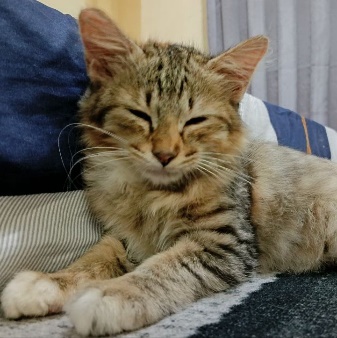 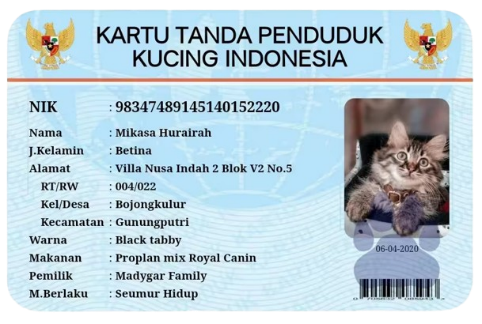 